VSTUPNÍ ČÁSTNázev moduluAutomatizace a řízení polygrafické výrobyKód modulu34-m-4/AG35Typ vzděláváníOdborné vzděláváníTyp moduluodborný teoretickýVyužitelnost vzdělávacího moduluKategorie dosaženého vzděláníL0 (EQF úroveň 4)Skupiny oborů34 - Polygrafie, zpracování papíru, filmu a fotografieKomplexní úlohaObory vzdělání - poznámky34-53-L/01 Reprodukční grafik pro médiaDélka modulu (počet hodin)12Poznámka k délce moduluPlatnost modulu od30. 04. 2020Platnost modulu doVstupní předpokladyZnalost výrobního postupu v polygrafické výroběZnalost pojmu „výrobní sáček“Rámcová znalost tvorby ceny výrobku v polygrafiiZnalost pojmu „digitální workflow"JÁDRO MODULUCharakteristika moduluCílem modulu je seznámit žáky oboru vzdělání Reprodukční grafik pro média s moderními metodami řízení polygrafické výroby a rozšířit tak jejich znalosti o moderní pojmy, jako jsou CIP4 a JDF. Žáci budou seznámeni s možnostmi propojení jednotlivých technologií, které se podílejí na tvorbě polygrafického výrobku bez závislosti na konkrétním výrobci. Žáci rovněž získají informace o využití formátů CIP4 a JDF při manažerském rozhodování.Očekávané výsledky učeníOčekávané výsledky učení vycházejí z odborných kompetencí definovaných v RVP 34-53-L/01 Reprodukční grafik pro média.Žák:popíše systém řízení výroby polygrafického provozuvysvětlí pojem „digitální workflow“pracuje se soubory ve formátu PDFpopíše elektronický výrobní sáček, tzv. Job Ticketvysvětlí pojmy CIP3 a CIP4specifikuje datový formát JDFObsah vzdělávání (rozpis učiva)Fáze polygrafické výroby – pre-press, press, postpress a expediceDigitální workflow:
	Grafická dataSoftware pro práci s grafickými datyStránková a archová montážTransformace grafických dat do formátu PDFRIPKontrolní náhled a certifikovaný nátiskFormáty PDF/X dle ISO 15930 a jejich popis:
	PDF/X-1aPDF/X-4Elektronický výrobní sáček (Job Ticket)Formáty CIP3 a CIP4Formát JDFUčební činnosti žáků a strategie výukyVýuka probíhá přednáškovým způsobem se zapojením žáků pomocí diskuse. Důležitou součástí jsou praktické ukázky softwaru pro tvorbu požadovaných datových formátů. Při výuce jsou využívány internet, odborné texty, digitální prezentace a ukázky a v neposlední řadě práce s odbornou literaturou, odbornými periodiky a texty.Výsledek učení: popíše systém řízení výroby polygrafického provozužák pracuje s textem i obrazem (učebnice, nástěnné obrazové prezentace, PP či DVD prezentace)žák využívá informační zdroje (internet, technické publikace)na základě získaných informací žák vyjmenuje jednotlivé fáze polygrafické výrobyv rámci jednotlivých fází výroby žák popíše parametry pro tvorbu podkladů, které definují zakázku v předtiskové přípravě, v tisku a v dokončovacím zpracování (popř. i v expedici)Výsledek učení: vysvětlí pojem „digitální workflow“žák pracuje s textem (učebnice, PP či DVD prezentace)žák využívá informační zdroje (internet, technické publikace)na základě získaných informací žák charakterizuje grafická data potřebná pro tvoru zakázky a softwaru, ve kterém se tato data zpracovávajížák vysvětlí pojmy: stránková montáž v programu Adobe InDesign, popř. ve specializovaném softwaru, a archová digitální montáž v zařízení RIPžák popíše tvorbu PDF jako výstupního formátu z příslušného softwaružák popíše funkci zařízení RIPžák vysvětlí rozdíl mezi kontrolním náhledem a certifikovaným nátiskemVýsledek učení: pracuje se soubory ve formátu PDFžák pracuje s textem i obrazem (učebnice, nástěnné obrazové prezentace, PP či DVD prezentace)žák využívá informační zdroje (internet, technické publikace)na základě získaných informací žák vysvětlí rozdíly mezi formáty PDF/X-1A a PDF/X-4, a to v souladu s normou ISO 15930žák popíše výhody a nevýhody výše zmíněných formátůVýsledek učení: popíše elektronický výrobní sáček, tzv. Job Ticketžák pracuje s textem i obrazem (učebnice, nástěnné obrazové prezentace, PP či DVD prezentace)žák využívá informační zdroje (internet, technické publikace)na základě získaných informací žák vysvětlí Job Ticket jako soubor informací doprovázející dokument (ať již integrovaný do dokumentu nebo ve formě samostatného souboru, sloužícího pro informaci operátorů v místě externího tisku či osvitu), který obsahuje informace o zadavateli, použitých médiích, požadovaném způsobu osvitu a nátisku, počtu kopií apod.Výsledek učení: vysvětlí pojmy CIP3 a CIP4žák pracuje s textem i obrazem (učebnice, nástěnné obrazové prezentace, PP či DVD prezentace)žák využívá informační zdroje (internet, technické publikace)žák definuje formát CIP3 (Co-operation of Prepress, Press and Postpress) jako standard, jehož cílem je počítačová integrace zpracování výrobního postupu v polygrafické výroběžák popíše CIP4 (Processes in Prepress, Press and Postpress) jako propojení celého procesu výroby od zadání zakázky až po její kompletaciVýsledek učení: specifikuje datový formát JDFžák pracuje s textem i obrazem (učebnice, nástěnné obrazové prezentace, PP či DVD prezentace)žák využívá informační zdroje (internet, technické publikace)žák definuje JDF (Job Definition Format) jako formát určený pro výrobní sáčky (Job Tickets), který byl vyvinut organizací CIP4žák popíše JDF jako formát, díky kterému je možné řídit tiskovou úlohu od jejího začátku až do konce (tedy od fáze tvorby podkladů přes předtiskové zpracování až po tisk a dokončovací zpracování či distribuci), schopnost spojit produkci s managementem (tedy provázat technická workflow s ekonomickými aplikacemi) a schopnost realizovat oba výše uvedené úkoly bez závislosti na použitých nástrojích (resp. produktech konkrétních výrobců)Zařazení do učebního plánu, ročníkModul je možné zařadit do výuky v 4. ročníku.Vazba na obory vzdělání:34-53-L/01 Reprodukční grafik pro média34-52-L/01 Tiskař na polygrafických strojíchVÝSTUPNÍ ČÁSTZpůsob ověřování dosažených výsledků1. Písemná forma:test v elektronické podobě obsahující jednoznačně stylizované otázky s volbou tří možných odpovědí, a to po jedné otázce ze všech šesti oblastí obsahu vzdělávání2. Ústní forma:2-4 ústní prověření znalostí v průběhu výuky modulu, a to vždy z několika probraných oblastí obsahu vzděláváníKritéria hodnocení1. Písemné zkoušení:10 otázek po 10 bodech; max. počet dosažených bodů 100Hodnocení:uspěl – 55-100 bodůneuspěl – méně než 55 bodů2. Ústní zkoušení:Žák je průběžně ústně zkoušen a hodnocen klasifikační stupnicí 1-5. Přihlíží se k tomu, zda žák odpovídá správně na kladené otázky, vyjadřuje se přesně a srozumitelně, má o prověřovaném učivu povědomí a má základní znalosti z oblasti automatizace a řízení polygrafické výroby.Hodnocení:uspěl – průměrná známka 1-4neuspěl – průměrná známka horší než 43. Docházka:Žák uspěl, pokud má min. 75% docházku do vyučování, přičemž zbývajících 25 % může tvořit pouze omluvená absence (např. nemoc, návštěva lékaře).Celkově žák uspěl, pokud uspěl ve všech třech kritériích současněDoporučená literaturaM. Kaplanová a kol.: Moderní polygrafie. 3. vyd., SPP, Praha, 2012, ISBN 978-80-254-4230-2R. Blahák, P. Pop: Realizace tiskovin. Nakladatelství grafické školy, Praha, 2018, ISBN 978-80-86824-18-5D. Bann: Polygrafická příručka. 1. vyd., Praha, Slovart, 2008, ISBN 978-80-739-1029-7Časopis Svět tiskuPoznámkyAutomatizace a řízení výroby může ve výuce navázat na modul Digitální workflow.Obsahové upřesněníOV RVP - Odborné vzdělávání ve vztahu k RVPMateriál vznikl v rámci projektu Modernizace odborného vzdělávání (MOV), který byl spolufinancován z Evropských strukturálních a investičních fondů a jehož realizaci zajišťoval Národní pedagogický institut České republiky. Autorem materiálu a všech jeho částí, není-li uvedeno jinak, je Jiří Cikán. Creative Commons CC BY SA 4.0 – Uveďte původ – Zachovejte licenci 4.0 Mezinárodní.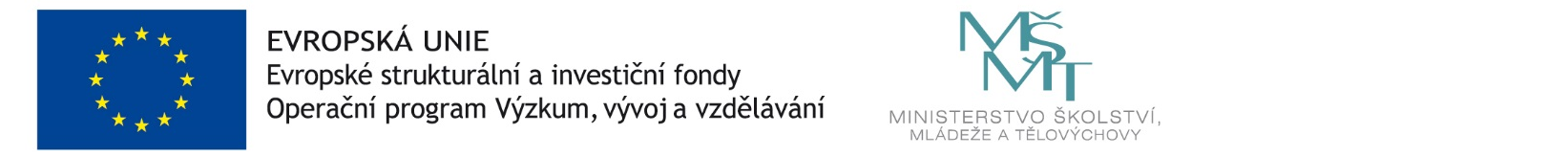 